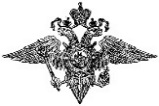 Отдел МВД России по Благовещенскому району приглашает на службу в полицию лиц мужского пола в возрасте от 19 до 34 лет, отслуживших в армии, физически здоровых, не имеющих судимости:с образованием не ниже 11 классов на должности полицейских патрульно-постовой службы полиции и полицейских (водителей), со средним профессиональным образованием (колледж или техникум) на должности участкового уполномоченного полиции,лиц мужского и женского пола с высшим юридическим образованием на должности следователей и дознавателей. Во время службы государство гарантирует: - достойное и стабильное денежное довольствие, - льготное исчисление выслуги лет, - бесплатное медицинское обслуживание,- полную оплату проезда к месту проведения отпуска и обратно, в т.ч. члену семьи,- полное страхование жизни и здоровья, - получение форменного обмундирования,- возможность получения денежной компенсации за найм жилья,- возможность бесплатного получения заочного высшего юридического образования в Уфимском юридическом институте МВД РФ,- возможность бесплатного отдыха и лечения в санаториях и пансионатах МВД РФ.По всем интересующим вопросам обращаться по телефонам 8(347-66)2-29-87 или по адресу: РБ г.Благовещенск, ул.Советская 16, каб.404